Modulo cambio orario personale docenteAL DIRIGENTE SCOLASTICO                  								Dell’I.C. di Viale Libertà									Vigevano (PV)  OGGETTO: Richiesta di variazione di orario di servizio___ sottoscritt__   ____________________________________ nato a _________ il ___________ in servizio presso codesta Istituzione Scolastica in qualità di ________________________________a tempo ______________________   plesso   _________________  classe  __________  CHIEDEche l’orario del giorno ______________   che prevede (come da orario):Insegnante _________________ dalle ore ___________ alle ore _____________Insegnante _________________ dalle ore ___________ alle ore _____________sia così modificato (data del cambio) ______________Insegnante _________________ dalle ore ___________ alle ore _____________Insegnante _________________ dalle ore ___________ alle ore _____________Insegnante che sostituisce					  	Firma del dichiarante_____________________					___________________________Data _____________𝤿 Si autorizza							Referente di plesso			___________________________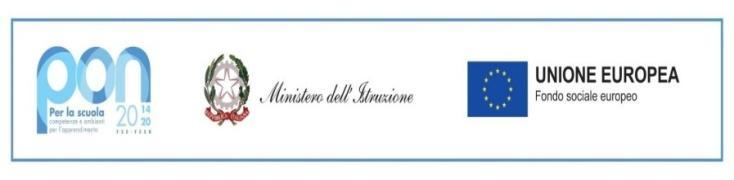 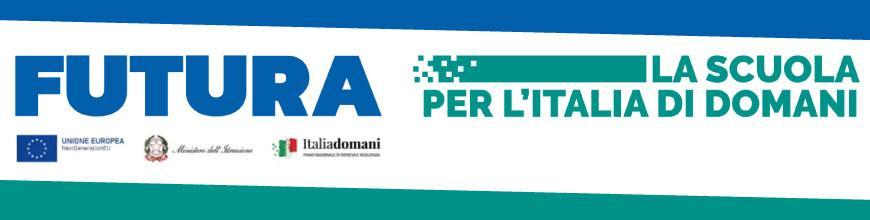 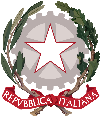 Ministero dell’Istruzione e del MeritoISTITUTO COMPRENSIVO STATALE DI VIALE LIBERTA’Scuole dell’ Infanzia “C. Corsico” - “S. Maria delle Vigne”Scuole Primarie “E. De Amicis” - “ A. Botto”Scuola Secondaria di Primo Grado “G. Robecchi”Viale Libertà, 32 – 27029 Vigevano (PV)  Tel. 0381/42464 -  Fax  0381/42474e-mail pvic83100r@istruzione.it -  Pec: pvic83100r@pec.istruzione.itSito internet: www.icvialelibertavigevano.edu.itCodice Fiscale  94034000185Codice Meccanografico: PVIC83100RISTITUTO COMPRENSIVO STATALE DI VIALE LIBERTA’Scuole dell’ Infanzia “C. Corsico” - “S. Maria delle Vigne”Scuole Primarie “E. De Amicis” - “ A. Botto”Scuola Secondaria di Primo Grado “G. Robecchi”Viale Libertà, 32 – 27029 Vigevano (PV)  Tel. 0381/42464 -  Fax  0381/42474e-mail pvic83100r@istruzione.it -  Pec: pvic83100r@pec.istruzione.itSito internet: www.icvialelibertavigevano.edu.itCodice Fiscale  94034000185Codice Meccanografico: PVIC83100R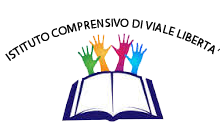 